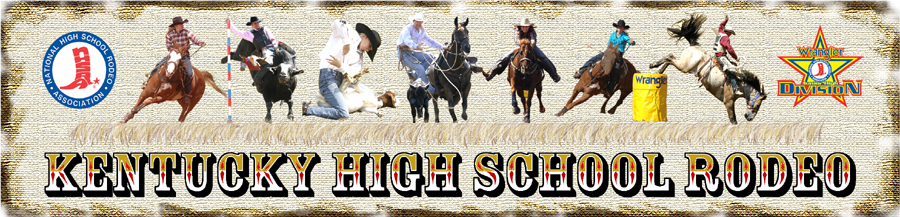 The Kentucky High School Rodeo Association is asking for your help in collecting money for our High School Rodeo Association. This can be done either by donation or sponsorship. The Kentucky High School Rodeo Association is a nonprofit organization. We have student’s members from all over the state of Kentucky. All members must currently be enrolled in school, have good conduct and must have passing grades in their classes. The Kentucky High School Rodeo Association would like to thank you for your support.Member Name________________________________Sponsor Name________________________________Sponsor Address _____________________________Sponsorship/Donation Amount __________________Make Checks payable to: KHSRA (KHSRA tax#31-1117784)Sarah Rogers8011 Wallonia Rd.Cadiz, KY 42211Arena Banner-------------------------------------------(You Provide Banner)$300 rodeo seasonBucking Chute Sign----------------------------------- (You Provide Sign) $500 for rodeo seasonBoys or Girls All Around Sponsor	-----------------$1,000Event Buckle Sponsor--------------------------------(Year and Champion) $500Scholarship or Donation------------------------------$250, $500, $1,000Monetary Donation any amount--------------------$_________(Please provide any specific information, so it can be announced during the rodeo performances.) Any questions please call Sarah Rogers 270-348-1514.